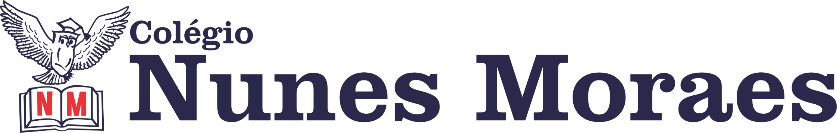 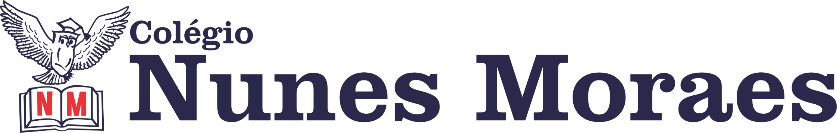 DIA: 10 DE JULHO DE 2020 - 3°ANO E.F1ªAULA: PORTUGUÊS Componente Curricular: Gramática e OrtografiaObjeto de Conhecimento: Sílabas – classificação Aprendizagens Essenciais: Classificar as palavras quanto ao número de sílabasOlá, querido(a) aluno(a)!Hoje, você vai estudar usando um roteiro de estudos. Mas o que é um roteiro de estudos? É um passo a passo pensado para te auxiliar a estudar o assunto da vídeo aula de uma maneira mais organizadaPara a aula você vai precisar do livro de Língua Portuguesa Atividades SuplementaresAtividades do dia: 10/07Link da aula: https://youtu.be/eDp_hFCgb20 Passo 1: Resolução da questão 01 da página 57Resolução das questões da página 58Resolução das questões da página 59Explicação e correção das atividades passadas Passo 2: Para casa Estudar as páginas 58 e 59(enviar foto da atividade pelo Whatsapp para registro)2ªAULA: HISTÓRIA Componente Curricular: HistóriaObjeto de Conhecimento: Uma viagem pela história do BrasilAprendizagens Essenciais: identificar modos de vida na cidade e no campo no presente, comparando-os com os do passadoOlá, querido(a) aluno(a)! Hoje, você vai estudar usando um roteiro de estudos. Mas o que é um roteiro de estudos? É um passo a passo pensado para te auxiliar a estudar o assunto da vídeo aula de uma maneira mais organizadaPara a aula você vai precisar do livro de História e GeografiaAtividades do dia: 10/07Link da aula: https://youtu.be/BD1KQfXw8UI Passo 1: Leitura das páginas 72 e 73, explorando as imagensResolução da atividade da página 75Passo 2: Para casaResolução da atividade da página 74 (enviar foto da atividade pelo Whatsapp para registro)3ªAULA: ARTE Componente Curricular: ArteObjeto de Conhecimento: Produção e exploração de autorretratoAprendizagens Essenciais: Experimentar diferentes formas de expressão artística (desenho, pintura, colagem)Olá, querido(a) aluno(a)!Hoje, você vai estudar usando um roteiro de estudos. Mas o que é um roteiro de estudos? É um passo a passo pensado para te auxiliar a estudar o assunto da vídeo aula de uma maneira mais organizadaPara a aula você vai precisar do livro de ArteAtividades do dia: 10/07Link da aula: https://youtu.be/nw5f8k1530A Passo 1: Leitura das páginas 108 à 111Passo 2: Para casaPágina 112Enviar via Whatsapp, uma selfie com a blusa da farda(enviar foto da atividade pelo Whatsapp para registro)